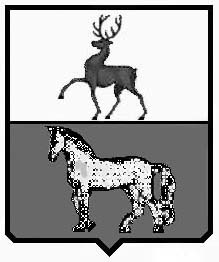 АДМИНИСТРАЦИЯ ПОЧИНКОВСКОГО МУНИЦИПАЛЬНОГО РАЙОНАНИЖЕГОРОДСКОЙ ОБЛАСТИПОСТАНОВЛЕНИЕот__29.10.2018__№_1032____О прогнозе социально-экономического развития Починковского муниципальногорайона на 2019 год и на период до 2021 годаВ соответствии со статьёй 173 Бюджетного кодекса РФ, статьей 15 Закона Нижегородской области от 03 марта 2015 года №24-З «О стратегическом планировании в Нижегородской области», приказом министерства экономики Нижегородской области от 24.05.2018  № 88 «Об организации разработки прогноза социально- экономического развития Нижегородской области на среднесрочный период (на 2019 год и на плановый период 2020 и 2021 годов)»  и постановлением администрации Починковского муниципального района от 30.03.2018 №443 «Об утверждении плана мероприятий по разработке прогноза социально-экономического развития на 2019 год и на плановый перид 2020 и 2021 годов», в целях формирования районного бюджета на 2019 год и на плановый период 2019 и 2020 годов:1. Одобрить прогноз социально-экономического развития Починковского муниципального района на 2019 год и на период до 2021 года (далее- прогноз).2.Управлению экономики и прогнозирования ежеквартально осуществлять мониторинг реализации прогноза на 2019 год. Результаты мониторинга направлять главе администрации Починковского муниципального района.3.Контроль за исполнением  настоящего постановления оставляю за собой.Главаадминистрации района                                                                   М.В. ЛаринНаправлено.в управление экономики и прогнозирования- 1 экз.в управление финансов-1экз.в дело -3 экз.